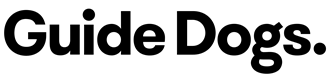 How to Navigate and Use STEPOur Successive Training and Enrichment Program (STEP) is delivered in three separate age-related categories; 0-4 months, 4-8 months, 8 months – Guide Dog Assessment. There are 4 main sections within STEP;Dogs SkillsRelationship SkillsHouse MannersSocialisationWe suggest starting with Relationship Skills, as this will give you a great introduction to building a connection with a new pup, which is essential!Then, for each of the 3 other sections (Dog Skills, House Manners, and Socialisation), there is a set of Handbooks, broken down into the different age groups for the pup. You will find these as the first hyperlink (which is just a fancy name for a link from one section in a document to another document), in each section. New Puppy Raisers will start by reading the 0-4 month Handbooks in each of the 3 sections. These Handbooks list the skills that the pup will need to learn in that given time period (e.g. Sit, Drop, Check In, etc. in the 0-4 month age category), and the PR can then refer back to the main section (e.g. Dog Skills) on the STEP website, and read the full description for that particular skill. Eager Puppy Raisers can of course go ahead and read the other sections in STEP prior to their pup reaching the age it is expected they will learn the skill, but it is not a requirement.  There is also an additional set of Handbooks for Dog-to-Dog Interactions which can be found within the Socialisation section.This information will be complimented by our Foundation and Training Classes over the Puppy Raising Period. If you have any issues navigating the website, please contact your Puppy Development Advisor.